COMUNE DI URI07040 - PROVINCIA DI SASSARIVia Sassari 99, Uri – c.f. 92081820901 - tel. 079-4187050 Mail: protocollo.uri@pec.comunas.itISTANZA DI PARTECIPAZIONEIl sottoscritto,in relazione all’Avviso pubblico di cui alla Deliberazione della Giunta Comunale n. 78 del 12/07/2021, ed alla determinazione del Responsabile dell’Area Amministrativa n. 125 del 16/07/2021, finalizzato all’assegnazione in locazione dell’immobile di proprietà comunale, ubicato in Piazza Alisa, distinto catastalmente al Foglio 17, particella 56 – sub 2 Cat. C/1, Classe U, superficie di mq 33D I C H I A R ADi essere interessato alla concessione in locazione dell’unità immobiliare a destinazione commerciale di cui sopraCanone annuale a base di gara € 3.000,00 annui.DATI ANAGRAFICI E RECAPITI TELEFONICIIl/la Sottoscritto/a,Cognome	Nome					 Nato/a a		il	/	/ 		Provincia	Nazione							 C.Fiscale   /   /   /   /   /   /   /   /    /    /   /   /   /   /   /	Cittadinanza					 Residente nel Comune di  							 Provincia		Codice Avviamento Postale     / /   /   / Indirizzo				N°	/ 	in qualità di titolare - legale rappresentante dell’ impresa  		 con sede in	Via/Piazza 		numero civico		C.A.P.	 C.F./P.IVA  	Telefono	□ Cellulare	□ Fax (eventuale)   	@ E-mail	 	PEC (eventuale)  		RECAPITO CUI SI DOVRANNO INDIRIZZARE LE COMUNICAZIONI RELATIVE ALLA PRESENTE DOMANDADenominazione							 Indirizzo		N°		/			 Comune							 Provincia	Codice Avviamento Postale	/ / //	Indirizzo 	 	N°	/ 	@ E-mail	 	□ PEC    	Consapevole che chi rilascia una dichiarazione falsa, anche in parte, perde i benefici eventualmente conseguiti e subisce sanzioni penali ai sensi dell’artt. 46 e 47, del D.P.R. 28/12/2000 n.445D I C H I A R ATIPOLOGIA DEL SOGGETTO RICHIEDENTE/ATTIVITA’ CHE VERRA’ ESERCITATA NEI LOCALI COMUNALI(spuntare una sola scelta)Impresa individuale o familiare (specificare la tipologia)   	Società (specificare la tipologia)  	Altro  	DICHIARAZIONI DEL SOGGETTO RICHIEDENTEIl richiedente dichiara, sotto la propria responsabilità:di non essere sottoposto a procedure concorsuali o liquidazione e di non trovarsi in stato di difficoltà;di non trovarsi in stato di fallimento, liquidazione coatta, concordato preventivo e non avere in corso un procedimento per la dichiarazione di una di tali situazioni;di essere in possesso dei requisiti morali per l’accesso o esercizio di attività commerciali ai sensi dell’art. 71 del D. Lgs.26 maggio 2010 n. 59;di aver presentato una sola domanda, fermo restando che i soggetti che, in qualsiasi forma (impresa individuale, familiare, società di capitali, etc.), parteciperanno alla selezione oggetto del presente avviso pubblico non potranno partecipare alla stessa né singolarmente né comelegale rappresentante né come socio lavoratore o altro con altre imprese;di aver versato il deposito cauzionale provvisorio, come richiesto dall’Avviso pubblico;ULTERIORI DICHIARAZIONIche non sussistono nei propri confronti “cause di divieto, di decadenza o di sospensione” di cui all’art. 10 della legge 31/5/1965 n. 575 e s.m. e dell’art. 67 del D.Lgs 06/09/2011 n. 159 (Legge antimafia);di essere consapevole che la presente istanza non vincola in alcun modo l’Amministrazione all’assegnazione di locali;DICHIARA INOLTRE DI ESSERE A CONOSCENZADICHIARAZIONI DI PRESA CONOSCENZA che sui dati dichiarati e contenuti nella presente domanda potranno essere effettuati, ai sensi dell’art.71 del D.P.R. n.445/2000, controlli finalizzati ad accertare la veridicità delle informazioni fornite e confronti dei dati in possesso di altre Pubbliche Amministrazioni;che il Comune, in sede di istruttoria, potrà esperire accertamenti tecnici ed ispezioni e ordinare esibizioni documentali;che l’aggiudicazione non equivale in nessun modo ad approvazione/assenso sugli atti necessari per l’esercizio dell’attività di gestione (licenze, autorizzazioni, nulla osta, etc.) da parte del Comune e degli altri Enti preposti;che, ai sensi degli artt.75 e 76 del DPR n.445/2000, qualora emerga la non veridicità del contenuto della dichiarazione, il dichiarante decade dai benefici eventualmente conseguiti al provvedimento emanato sulla base della dichiarazione non veritiera ed inoltre chiunque rilascia dichiarazioni mendaci, forma atti falsi o ne fa uso è punito ai sensi del codice penale e delle leggi speciali in materia;che è fatto obbligo al sottoscrittore della domanda di comunicare per iscritto, alla data della variazione, ogni modifica intervenuta ai requisiti dichiarati nella presente domanda;il Comune di Uri si riserva di effettuare controlli sia sulla documentazione presentata a corredo della domanda ai sensi del DPR 445/2000, sia nel corso de procedimento.PRIVACY Ai sensi dell’articolo 13 del D.Lgs. n. 196/2003 (“Codice in materia di protezione dei dati personali”), si informa che:i dati personali comunicati saranno trattati al solo scopo di procedere all’istruttoria della pratica, con strumenti informatici e cartacei idonei a garantirne la riservatezza e la sicurezza. I dati verranno altresì conservati nelle rispettive banche dati;il conferimento dei dati (ad esclusione dei dati di contatto ulteriori) è obbligatorio per il corretto svolgimento dell’istruttoria e degli altri adempimenti, mentre il conferimento dei dati ulteriori di contatto (e-mail, cellulare, telefono, fax, posta elettronica certificata) è facoltativo, ma garantisce una migliore comunicazione delle informazioni inerenti la pratica;in relazione al procedimento ed alle attività correlate, il Comune può comunicare i dati acquisiti ad altri Enti competenti (ad eccezione dei dati sensibili e giudiziari e dei dati ulteriori di contatto).Potranno venirne a conoscenza i responsabili e gli incaricati, anche esterni, del trattamento, i quali li tratteranno nel rispetto di quanto indicato nella presente informativa;l’interessato può esercitare i diritti previsti dall’articolo 7 del D.Lgs. n. 196/2003. In particolare, mediante richiesta al titolare o ai responsabili del trattamento, può:ottenere la conferma dell’esistenza o meno dei dati e la loro messa a disposizione in forma intellegibile;avere conoscenza dell’origine dei dati, delle finalità e delle modalità del trattamento, nonché della logica applicata per il trattamento effettuato con gli strumenti informatici;ottenere la cancellazione, la trasformazione in forma anonima o il blocco dei dati trattati in violazione di legge, nonché l’aggiornamento, la rettificazione o l’integrazione dei dati;opporsi, per motivi legittimi, al trattamento.Il Titolare del trattamento e il Comune di Uri; pec protocollo.uri@pec.comunas.itResponsabile della protezione dei dati D.P.O. (AVV. Etzo Alessandra Sebastiana) presso il Comune (email: dpo@unionecoros.it; pec: avvalessandrasebastianaetzo@cnfpec.it).ALLEGATI DA PRESENTARE UNITAMENTE ALL’ISTANZACopia fotostatica del documento d’identità in corso di validità del firmatarioOriginale della ricevuta del versamento del deposito cauzionale provvisorio (ovvero assegno circolare)Busta chiusa contenente l’offerta economicaFIRMA – Apporre la firma del dichiaranteData di compilazione	/	/ 	Luogo,  	(Firma per esteso del sottoscrittore)AVVERTENZA: La dichiarazione va corredata da fotocopia fronteretro, non autenticata, di valido documento di identità del sottoscrittore.ALLEGATO AAVVISO PUBBLICO PER L’ASSEGNAZIONE IN LOCAZIONE DI LOCALI DI UN IMMOBILE AD USO COMMERCIALE DI PROPRIETA’ DEL COMUNE DI URI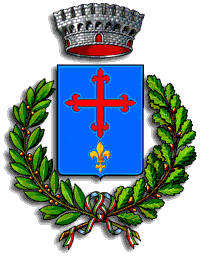 